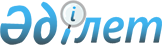 Об установлении квоты рабочих мест для инвалидов
					
			Утративший силу
			
			
		
					Постановление Бейнеуского районного акимата Мангистауской области от 16 апреля 2014 года № 64. Зарегистрировано Департаментом юстиции Мангистауской области 22 мая 2014 года № 2429. Утратило силу-постановлением акимата Бейнеуского района Мангистауской области от 30 декабря 2016 года № 293      Сноска. Утратило силу постановлением акимата Бейнеуского района Мангистауской области от 30.12.2016 № 293(вводится в действие по истечении десяти календарных дней после дня его первого официального опубликования).

      Примечание РЦПИ.

      В тексте документа сохранена пунктуация и орфография оригинала.

      В соответствии с Законами Республики Казахстан от 23 января 2001 года "О занятости населения" и от 23 января 2001 года "О местном государственном управлении и самоуправлении в Республике Казахстан" районный акимат ПОСТАНОВЛЯЕТ:

      1. Установить перечень квоты рабочих мест для инвалидов согласно приложению к настоящему постановлению.

      2. Государственному учреждению "Бейнеуский районный отдел занятости и социальных программ" (Б.Омирбеков) обеспечить государственную регистрацию настоящего постановления в органах юстиции, его официального опубликования в средствах массовой информации и размещения в информационно - правовой системе "Әділет" республиканского государственного предприятия на праве хозяйственного ведения "Республиканский центр правовой информации Министерства юстиции Республики Казахстан".

      3. Исполнение настоящего постановления возложить на руководителя государственного учреждения "Бейнеуский районный отдел занятости и социальных программ" Б.Омирбекова.

      4. Контроль за исполнением настоящего постановления возложить на заместителя акима района К.Абилшеева.

      5. Настоящее постановление вступает в силу со дня государственной регистрации в органах юстиции и вводится в действие по истечении десяти календарных дней после дня его первого официального опубликования.

 Перечень квоты рабочих мест для инвалидов
					© 2012. РГП на ПХВ «Институт законодательства и правовой информации Республики Казахстан» Министерства юстиции Республики Казахстан
				
      Исполняющий обязанности

      акима района

К.Абилшеев
Приложение к постановлению
районного акимата
от 16 апреля 2014 года № 64№ п/п

Название организации

Квота рабочих мест для инвалидов

1

2

3

1.

Государственное коммуналь-

ное предприятие "Бейнеуэнергосервис" на праве хозяйственного ведение акимата Бейнеуского района

в размере трех процентов от общей численности рабочих мест

2.

Государственное коммуналь-

ное казенное предприятие "Бейнеуская центральная районная больница"

в размере трех процентов от общей численности рабочих мест

3.

Государственное коммуналь-

ное казенное предприятие "Құлшар Бақтыбайұлы атындағы Бейнеу өнер мектебі" акимата Бейнеуского района 

в размере трех процентов от общей численности рабочих мест

4.

Государственное учреждение "Устюртская средняя школа""

в размере трех процентов от общей численности рабочих мест

5.

Государственное коммуналь-

ное предприятие на праве хозяйственного ведения "Бейнеусусервис" акимата Бейнеуского района

в размере трех процентов от общей численности рабочих мест

6.

Государственное коммуналь-

ное казенное предприятие "Балауса балабақшасы" акимата Бейнеуского района

в размере трех процентов от общей численности рабочих мест

7.

Государственное коммуналь-

ное учреждение "Акиматсервис" акимата Бейнеуского района

в размере трех процентов от общей численности рабочих мест

8.

Государственное коммуналь-

ное казенное предприятие "Бейнеу балабақшасы" 

в размере трех процентов от общей численности рабочих мест

9.

Коммунальное государствен-

ное учреждение "Бейнеу аудандық әкімдігінің "Есет мектеп-балабақша кешені" 

в размере трех процентов от общей численности рабочих мест

10.

Коммунальное государствен-

ное учреждение "Бейнеу аудандық әкімдігінің "Ә.Махутов атындағы мектеп-балабақша кешені" 

в размере трех процентов от общей численности рабочих мест

11.

Государственное коммуналь-

ное казенное предприятие " Ақжігіт балабақшасы" Бейнеуского районного акимата 

в размере трех процентов от общей численности рабочих мест

1

2

3

12.

Коммунальное государствен-

ное учреждение "Бейнеу аудандық әкімдігінің "Сыңғырлау мектеп-балабақша кешені" 

в размере трех процентов от общей численности рабочих мест

13.

Коммунальное государствен-

ное учреждение "Бейнеу аудандық әкімдігінің "Сам мектеп-балабақша кешені" 

в размере трех процентов от общей численности рабочих мест

14.

Коммунальное государствен-

ное учреждение "Бейнеу аудандық әкімдігінің "Тұрыш мектеп – балабақша кешені" 

в размере трех процентов от общей численности рабочих мест

15.

Государственное коммуналь-

ное казенное предприятие "Боранқұл балабақшасы" Бейнеуского районного акимата 

в размере трех процентов от общей численности рабочих мест

16.

Государственное коммуналь-

ное казенное предприятие "Сарға балабақшасы" Бейнеуского районного акимата

в размере трех процентов от общей численности рабочих мест

17.

Бейнеуский районный отдел филиала Республиканского государственного предприятия "Центр обслуживания населения" по Мангистауской области"

в размере трех процентов от общей численности рабочих мест

18.

Государственное коммуналь-

ное казенное предприятие "Боранкульская районная больница"

в размере трех процентов от общей численности рабочих мест

19.

Государственное коммуналь-

ное казенное предприятие "Бейнеуская районная поликлиника"

в размере трех процентов от общей численности рабочих мест

20.

Государственное учреждение “Сам орта мектебі”

в размере трех процентов от общей численности рабочих мест

21.

Государственное учреждение “Средняя школа Атамекен”

в размере трех процентов от общей численности рабочих мест

22.

Государственное учреждение “Манашинская средняя школа”

в размере трех процентов от общей численности рабочих мест

23.

Государственное учреждение “Күйкен орта мектебі”

в размере трех процентов от общей численности рабочих мест

24.

Государственное коммуналь-

ное казенное предприятие "Бейнеуская районная туберкулезная больница"

в размере трех процентов от общей численности рабочих мест

